ОБУХІВСЬКА МІСЬКА РАДА 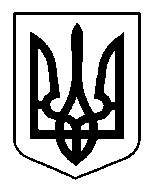 КИЇВСЬКОЇ ОБЛАСТІВИКОНАВЧИЙ КОМІТЕТРОЗПОРЯДЖЕННЯ № 132від 15   березня  2021 року                                                        м. ОбухівПро внесення  змін до складу комісії з розгляду заяв щодо призначення грошової компенсації за належні для отримання жилі приміщення для деяких категорій осібУ зв’язку із зміною керівників місцевих органів виконавчої влади, з кадровими змінами, відповідно до пункту 20 частини 4 статті 42 Закону України «Про місцеве самоврядування в Україні», Постанови Кабінету Міністрів України від 19.10.2016 № 719 «Питання забезпечення житлом сімей загиблих військовослужбовців, які брали безпосередню участь в антитерористичній операції, а також інвалідам I—II групи з числа військовослужбовців, які брали участь у зазначеній операції, та потребують поліпшення житлових умов», Постанови Кабінету Міністрів України від 28.03.2018 № 214 «Питання забезпечення житлом деяких категорій осіб, які брали участь у бойових діях на території інших держав, а також членів їх сімей», Постанови Кабінету Міністрів України від 18.04.2018 №280 «Питання забезпечення житлом внутрішньо переміщених осіб, які захищали незалежність, суверенітет та територіальну цілісність України», з метою реалізації передбаченої державним бюджетом субвенції на виплату грошової компенсації для отримання жилих приміщень. Внести зміни до складу комісії створеної розпорядженням Обухівського міського голови від 28.10.2016 № 594 з розгляду заяв щодо призначення грошової компенсації за належні для отримання жилі приміщення для деяких категорій осіб (затвердженої розпорядженням міського голови від 19 січня 2021  року № 16) затвердивши її в новому складі, згідно з додатком  (додається).2. 	Визнати таким, що втратило чинність розпорядження міського голови від 19 січня 2021 року № 16 «Про внесення змін до комісії з розгляду заяв щодо призначення грошової компенсації за належні для отримання жилі приміщення для деяких категорій осіб». Контроль за виконанням даного розпорядження покласти на заступника міського голови згідно з розподілом обов’язків.Міський голова                                          (підпис)                        О.М.ЛевченкоЦиганок Н.АДодаток розпорядженняОбухівського міського головивід  15   березня 2021 року № 132 СКЛАД КОМІСІЇ з розгляду заяв щодо призначення грошової компенсації за належні для отримання жилі приміщення для деяких категорій осібСавенко                                                              Голова комісіїМаксим Миколайович			            Заступник Обухівського міського голови з питань діяльності виконавчих органів міської ради                                     Циганок 	начальник управління соціального Ніна Антонівна	захисту населення виконавчого	комітету Обухівської міської ради,	заступник голови комісії;
Бочарова	головний спеціаліст-юрисконсульт Світлана Миколаївна        управління соціального захисту
                                                                           населення виконавчого комітету	Обухівської міської ради	секретар комісії;                                                          Члени комісії:Іщенко Вікторія Вікторівна		заступник начальника управління соціального захисту населення	виконавчого комітету	Обухівської міської ради,
Кондратюк 	начальник управління економікиАліна Миколаївна 	виконавчого комітету Обухівської	міської ради;Медвідчук 	начальник фінансового управлінняНіна Іванівна	виконавчого комітету Обухівської	міської ради; Пушенко 				           начальник юридичного відділу                                                       Наталія Володимирівна                                    виконавчого комітету Обухівськоїміської ради;Сопрун 	начальник відділу реєстраціїТамара Олександрівна	фізичних осіб та ведення реєстру	територіальної громади виконавчого	комітету Обухівської міської ради;Демченко                                                            головний спеціаліст відділу
Наталія Євгенівна                                              капітального будівництва
                                                                             виконавчого комітету Обухівської
                                                                             міської ради;Жевага 	начальник служби у справах дітейЮлія Олександрівна	та сім’ї виконавчого комітету    Обухівської міської ради. Коваленко  	військовий комісар, підполковник                                                                    Андрій Миколайович		Обухівського районного територіального центру                     комплектування  та соціальної підтримки   (за згодою);
Луценко 	в.о. голови Обухівської міськрайонноїВалерій Іванович 	організації Української спілки	ветеранів Афганістану (воїнів	інтернаціоналістів) (за згодою).Валуєв Антон Вікторович	заступник голови громадської             організації «спілка учасників
АТО - Обухівщини».Керуючий справами виконавчого комітетуОбухівської міської ради 		            (підпис)                         В. І. Рогоза